Summary of Patient’s Record:Family HistoryProblems«PROBLEMS»Medication«REPEATS»Allergies«DRUG_ALLERGY»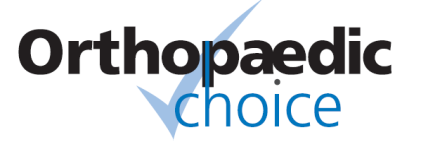 Southern Health NHS Foundation TrustLymington New Forest HospitalWellworthy RoadHants SO41 8QDTel:  0300 003 0806Age 16 + service onlySouthern Health NHS Foundation TrustLymington New Forest HospitalWellworthy RoadHants SO41 8QDTel:  0300 003 0806Age 16 + service onlySouthern Health NHS Foundation TrustLymington New Forest HospitalWellworthy RoadHants SO41 8QDTel:  0300 003 0806Age 16 + service onlyREFERRAL FORM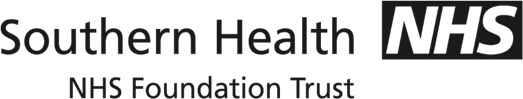 SPINALWHCCGREFERRAL FORMSPINALWHCCGREFERRAL FORMSPINALWHCCGSouthern Health NHS Foundation TrustLymington New Forest HospitalWellworthy RoadHants SO41 8QDTel:  0300 003 0806Age 16 + service onlySouthern Health NHS Foundation TrustLymington New Forest HospitalWellworthy RoadHants SO41 8QDTel:  0300 003 0806Age 16 + service onlySouthern Health NHS Foundation TrustLymington New Forest HospitalWellworthy RoadHants SO41 8QDTel:  0300 003 0806Age 16 + service only Urgent	 Non-Urgent Lumbar	 Cervical 	 Thoracic   Direct consultant opinion requiredOrthopaedic Choice are unable to accept patients with (1) suspected cauda equina syndrome, please refer to A&E immediately  or (2) suspected malignant disease, please refer to 2 week-wait or oncology or contact radiology directly for urgent imaging.  Urgent	 Non-Urgent Lumbar	 Cervical 	 Thoracic   Direct consultant opinion requiredOrthopaedic Choice are unable to accept patients with (1) suspected cauda equina syndrome, please refer to A&E immediately  or (2) suspected malignant disease, please refer to 2 week-wait or oncology or contact radiology directly for urgent imaging.  Urgent	 Non-Urgent Lumbar	 Cervical 	 Thoracic   Direct consultant opinion requiredOrthopaedic Choice are unable to accept patients with (1) suspected cauda equina syndrome, please refer to A&E immediately  or (2) suspected malignant disease, please refer to 2 week-wait or oncology or contact radiology directly for urgent imaging.  Urgent	 Non-Urgent Lumbar	 Cervical 	 Thoracic   Direct consultant opinion requiredOrthopaedic Choice are unable to accept patients with (1) suspected cauda equina syndrome, please refer to A&E immediately  or (2) suspected malignant disease, please refer to 2 week-wait or oncology or contact radiology directly for urgent imaging.  Urgent	 Non-Urgent Lumbar	 Cervical 	 Thoracic   Direct consultant opinion requiredOrthopaedic Choice are unable to accept patients with (1) suspected cauda equina syndrome, please refer to A&E immediately  or (2) suspected malignant disease, please refer to 2 week-wait or oncology or contact radiology directly for urgent imaging. Forename: «PATIENT_Forename1» Surname: «PATIENT_Surname»Address: «PATIENT_BlockAddress»Patient consent to leave a message? Home No: «PATIENT_Main_Comm_No»Work No:   «PATIENT_Alt_Comm_No»Mobile No: «PATIENT_Mobile_No»When is the best time to call?      Email:      The service strives to contact patients as quickly as possible.  Please help us by providing as many contact details as possible.Forename: «PATIENT_Forename1» Surname: «PATIENT_Surname»Address: «PATIENT_BlockAddress»Patient consent to leave a message? Home No: «PATIENT_Main_Comm_No»Work No:   «PATIENT_Alt_Comm_No»Mobile No: «PATIENT_Mobile_No»When is the best time to call?      Email:      The service strives to contact patients as quickly as possible.  Please help us by providing as many contact details as possible.Forename: «PATIENT_Forename1» Surname: «PATIENT_Surname»Address: «PATIENT_BlockAddress»Patient consent to leave a message? Home No: «PATIENT_Main_Comm_No»Work No:   «PATIENT_Alt_Comm_No»Mobile No: «PATIENT_Mobile_No»When is the best time to call?      Email:      The service strives to contact patients as quickly as possible.  Please help us by providing as many contact details as possible.Sex: «PATIENT_Sex»DoB: «PATIENT_Date_of_Birth»NHS no: «PATIENT_Current_NHS_Number»  UBRN No: «REFERRAL_UBRN»Hospital No: «REFERRAL_Hospital_number»Previous Name: «PATIENT_Previous_Surname»Occupation:      Sex: «PATIENT_Sex»DoB: «PATIENT_Date_of_Birth»NHS no: «PATIENT_Current_NHS_Number»  UBRN No: «REFERRAL_UBRN»Hospital No: «REFERRAL_Hospital_number»Previous Name: «PATIENT_Previous_Surname»Occupation:      Sex: «PATIENT_Sex»DoB: «PATIENT_Date_of_Birth»NHS no: «PATIENT_Current_NHS_Number»  UBRN No: «REFERRAL_UBRN»Hospital No: «REFERRAL_Hospital_number»Previous Name: «PATIENT_Previous_Surname»Occupation:      Sex: «PATIENT_Sex»DoB: «PATIENT_Date_of_Birth»NHS no: «PATIENT_Current_NHS_Number»  UBRN No: «REFERRAL_UBRN»Hospital No: «REFERRAL_Hospital_number»Previous Name: «PATIENT_Previous_Surname»Occupation:      Registered GP: «PATIENT_Registered_GP»Referring GP: «REFERRAL_Clinician»Surgery address: «PRACTICE_BlockAddress»E-mail:      Phone: «PRACTICE_Main_Comm_No»Fax: «PRACTICE_Fax_No» Date of Referral: «SYSTEM_Date»CURRENT EPISODE OF SPINAL PAIN:Acute 1st episode:     			Yes      No         Acute exacerbation chronic condition:     Details of onset:    			Spontaneous:        Following minor back strain:        Following major injury:  Duration of current symptoms:   		<6/52        6/52 - 3/12         3/12 - 6/12          >6/12  Is the patient off work due to back pain? 		         Yes      No                If yes, for how long?      Is the patient unable to sleep due to back pain? 		Yes     No CURRENT EPISODE OF SPINAL PAIN:Acute 1st episode:     			Yes      No         Acute exacerbation chronic condition:     Details of onset:    			Spontaneous:        Following minor back strain:        Following major injury:  Duration of current symptoms:   		<6/52        6/52 - 3/12         3/12 - 6/12          >6/12  Is the patient off work due to back pain? 		         Yes      No                If yes, for how long?      Is the patient unable to sleep due to back pain? 		Yes     No CURRENT EPISODE OF SPINAL PAIN:Acute 1st episode:     			Yes      No         Acute exacerbation chronic condition:     Details of onset:    			Spontaneous:        Following minor back strain:        Following major injury:  Duration of current symptoms:   		<6/52        6/52 - 3/12         3/12 - 6/12          >6/12  Is the patient off work due to back pain? 		         Yes      No                If yes, for how long?      Is the patient unable to sleep due to back pain? 		Yes     No CURRENT EPISODE OF SPINAL PAIN:Acute 1st episode:     			Yes      No         Acute exacerbation chronic condition:     Details of onset:    			Spontaneous:        Following minor back strain:        Following major injury:  Duration of current symptoms:   		<6/52        6/52 - 3/12         3/12 - 6/12          >6/12  Is the patient off work due to back pain? 		         Yes      No                If yes, for how long?      Is the patient unable to sleep due to back pain? 		Yes     No CURRENT EPISODE OF SPINAL PAIN:Acute 1st episode:     			Yes      No         Acute exacerbation chronic condition:     Details of onset:    			Spontaneous:        Following minor back strain:        Following major injury:  Duration of current symptoms:   		<6/52        6/52 - 3/12         3/12 - 6/12          >6/12  Is the patient off work due to back pain? 		         Yes      No                If yes, for how long?      Is the patient unable to sleep due to back pain? 		Yes     No CURRENT EPISODE OF SPINAL PAIN:Acute 1st episode:     			Yes      No         Acute exacerbation chronic condition:     Details of onset:    			Spontaneous:        Following minor back strain:        Following major injury:  Duration of current symptoms:   		<6/52        6/52 - 3/12         3/12 - 6/12          >6/12  Is the patient off work due to back pain? 		         Yes      No                If yes, for how long?      Is the patient unable to sleep due to back pain? 		Yes     No CURRENT EPISODE OF SPINAL PAIN:Acute 1st episode:     			Yes      No         Acute exacerbation chronic condition:     Details of onset:    			Spontaneous:        Following minor back strain:        Following major injury:  Duration of current symptoms:   		<6/52        6/52 - 3/12         3/12 - 6/12          >6/12  Is the patient off work due to back pain? 		         Yes      No                If yes, for how long?      Is the patient unable to sleep due to back pain? 		Yes     No CURRENT EPISODE OF SPINAL PAIN:Acute 1st episode:     			Yes      No         Acute exacerbation chronic condition:     Details of onset:    			Spontaneous:        Following minor back strain:        Following major injury:  Duration of current symptoms:   		<6/52        6/52 - 3/12         3/12 - 6/12          >6/12  Is the patient off work due to back pain? 		         Yes      No                If yes, for how long?      Is the patient unable to sleep due to back pain? 		Yes     No Current BMI (latest): «PATIENT_BMI» (if reading not in last 6 months, please retake):                      Current BMI (latest): «PATIENT_BMI» (if reading not in last 6 months, please retake):                      Current BMI (latest): «PATIENT_BMI» (if reading not in last 6 months, please retake):                      Current BMI (latest): «PATIENT_BMI» (if reading not in last 6 months, please retake):                      Current BMI (latest): «PATIENT_BMI» (if reading not in last 6 months, please retake):                      Current BMI (latest): «PATIENT_BMI» (if reading not in last 6 months, please retake):                      Current BMI (latest): «PATIENT_BMI» (if reading not in last 6 months, please retake):                      Current BMI (latest): «PATIENT_BMI» (if reading not in last 6 months, please retake):                      Red flags:e.g.   Age <20 / >55   	         Thoracic pain   	         Steroids         	         Cancer           	         Weight loss   	Psychosocial factors:  Yes    No Psychiatric history:      Yes    No Neurological signs:YesYesNoWhereWhereWhereRed flags:e.g.   Age <20 / >55   	         Thoracic pain   	         Steroids         	         Cancer           	         Weight loss   	Psychosocial factors:  Yes    No Psychiatric history:      Yes    No Motor lossRed flags:e.g.   Age <20 / >55   	         Thoracic pain   	         Steroids         	         Cancer           	         Weight loss   	Psychosocial factors:  Yes    No Psychiatric history:      Yes    No Sensory lossRed flags:e.g.   Age <20 / >55   	         Thoracic pain   	         Steroids         	         Cancer           	         Weight loss   	Psychosocial factors:  Yes    No Psychiatric history:      Yes    No Reflex changesRed flags:e.g.   Age <20 / >55   	         Thoracic pain   	         Steroids         	         Cancer           	         Weight loss   	Psychosocial factors:  Yes    No Psychiatric history:      Yes    No Upper Motor Neurone signsRed flags:e.g.   Age <20 / >55   	         Thoracic pain   	         Steroids         	         Cancer           	         Weight loss   	Psychosocial factors:  Yes    No Psychiatric history:      Yes    No Leg or arm symptomsRed flags:e.g.   Age <20 / >55   	         Thoracic pain   	         Steroids         	         Cancer           	         Weight loss   	Psychosocial factors:  Yes    No Psychiatric history:      Yes    No Positive straight leg raisePREVIOUS TREATMENT FOR BACK PAIN (with dates):Physiotherapy:  	   Surgical: 	Rheumatology: 	 Pain Clinic:  	DESCRIPTION OF CURRENT EPISODE:CURRENT TREATMENT OF BACK PAIN (including medication):DESCRIPTION OF CURRENT EPISODE:CURRENT TREATMENT OF BACK PAIN (including medication):DESCRIPTION OF CURRENT EPISODE:CURRENT TREATMENT OF BACK PAIN (including medication):DESCRIPTION OF CURRENT EPISODE:CURRENT TREATMENT OF BACK PAIN (including medication):DESCRIPTION OF CURRENT EPISODE:CURRENT TREATMENT OF BACK PAIN (including medication):DESCRIPTION OF CURRENT EPISODE:CURRENT TREATMENT OF BACK PAIN (including medication):DESCRIPTION OF CURRENT EPISODE:CURRENT TREATMENT OF BACK PAIN (including medication):TEST RESULTS: (please attach)X-rays/Scans:  What:      Where:      Blood tests Full Blood CountErythrocyte sedimentation ratePlasma C Reactive ProteinProstate Specific AntigenOther blood tests: Previous relevant orthopaedic referrals:       Yes    No         Where:        Why:      Expectation of referral (GP and Patient):      Additional info, e.g. Practitioner safety, specific needs etc…:       